RELATIVE PRONOUNS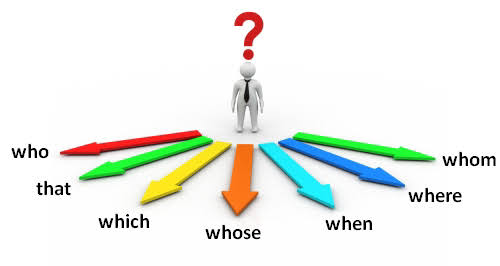 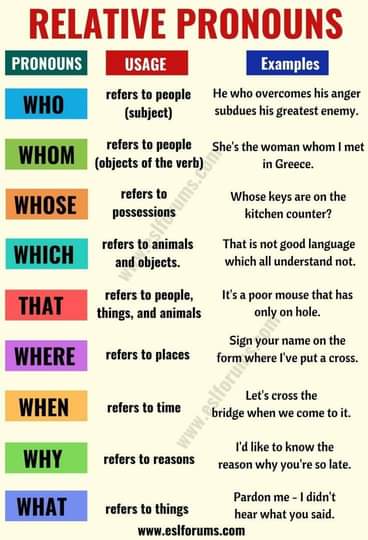 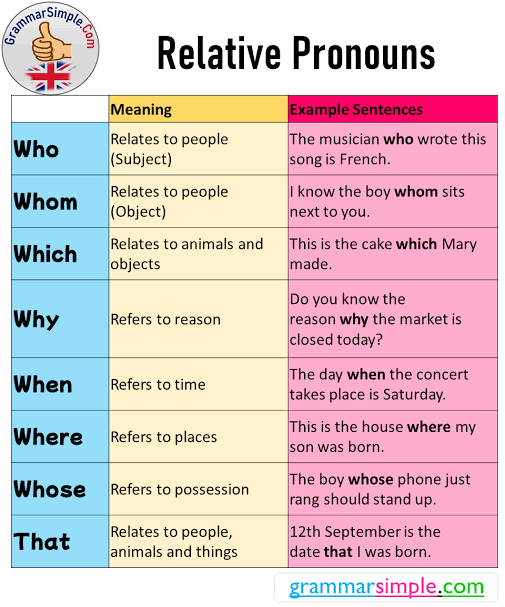 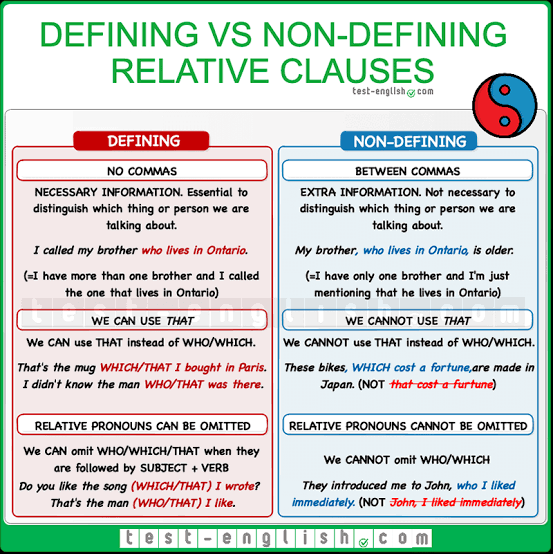 Homework: Answer the following exercises about relative pronouns following the rules reviewed before.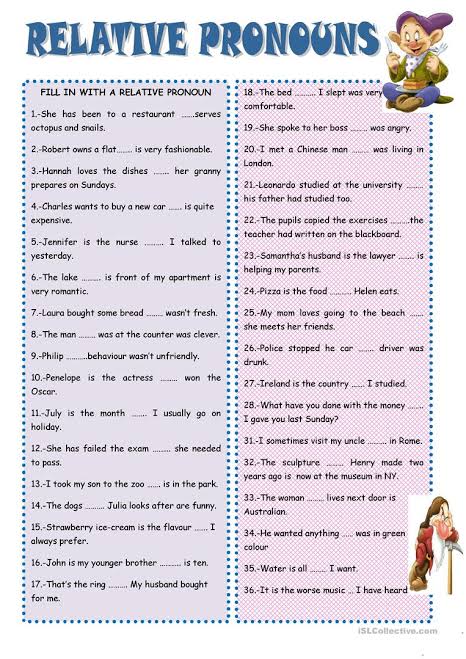 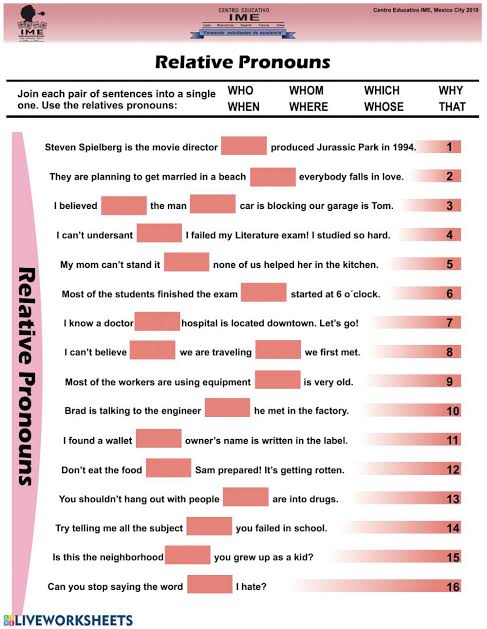 